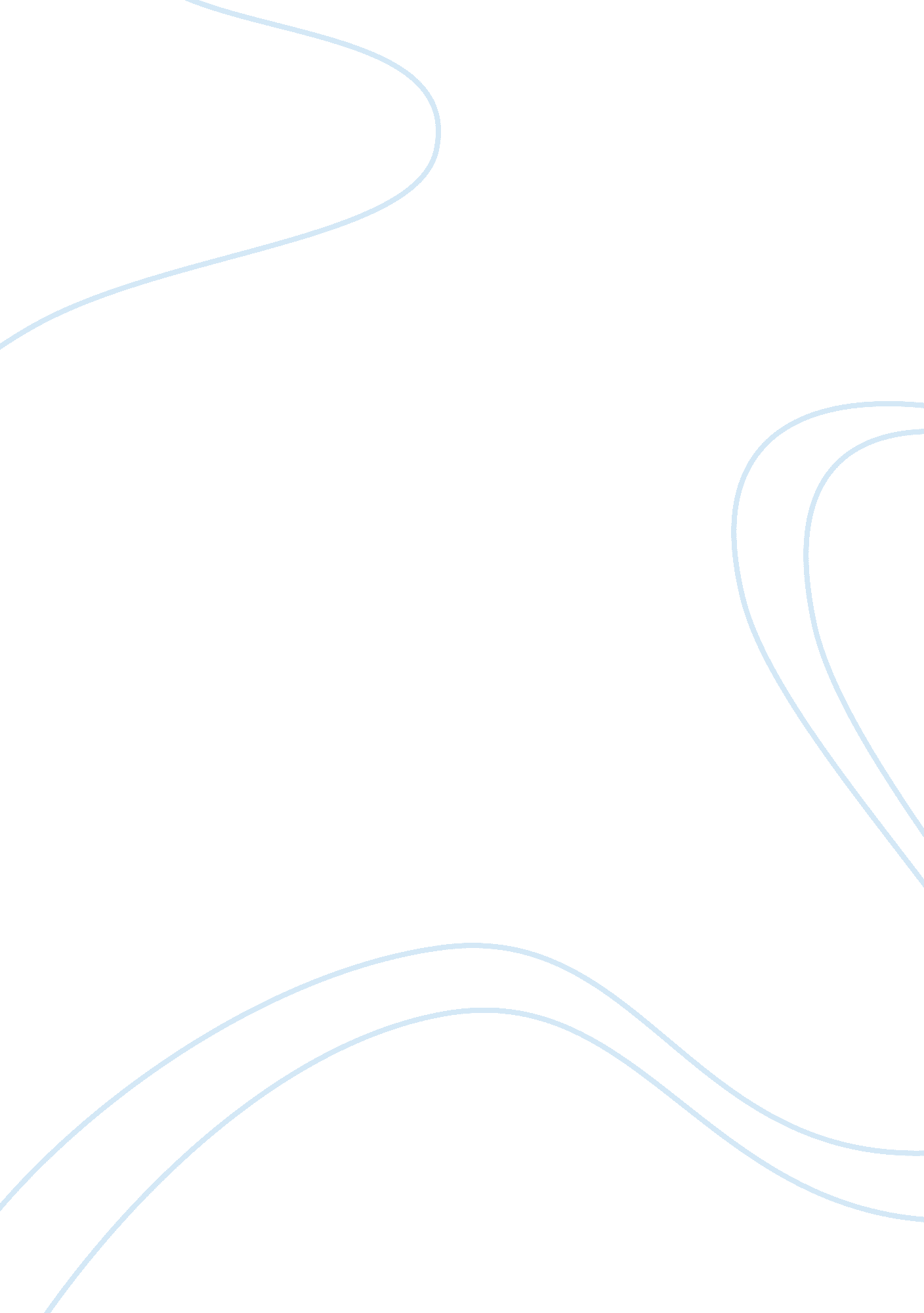 The accidents of lifePsychology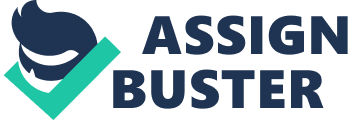 My father was driving and my mother was sitting on the front seat. I was sitting on the backseat with my brother and we were enjoying by listening to music and taking pictures along the road. As soon as our car turned towards the highway, a truck that had taken a wrong turn came and struck our car. Our car spun and finally came to a halt. I was trembling as I saw blood pouring down from my brother’s face. My parents and my younger brother were unconscious. It was a very frightening sight and I was in a state of shock. Soon ambulances reached and we were taken to the hospital. My brother and my mother sustained injuries but they were discharged after two days. 
The accident was the most frightening occurrence of my life. Till this day, the remembrance of the accident makes me shiver as I cannot forget the scenario when I felt helpless and did not know what to do. I had nightmares of the accident and it took months for me to recover from the stress. 